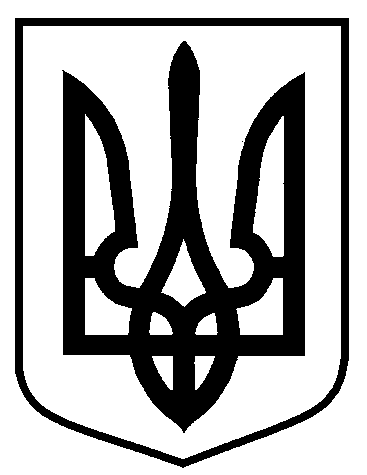 Сумська міська радаВиконавчий комітетРІШЕННЯвід                   №   Про анулювання дозволуна розміщення зовнішньої реклами 	На підставі звернень суб’єктів господарювання із заявою про анулювання документа дозвільного характеру, відповідно до пункту 3 Типових правил розміщення зовнішньої реклами, затверджених постановою Кабінету Міністрів України від 29.12.2003 № 2067, статті 7 Закону України «Про дозвільну систему у сфері господарської діяльності», керуючись частиною керуючись ч. 6 ст. 59 Закону України «Про місцеве самоврядування в Україні», виконавчий комітет Сумської міської ради ВИРІШИВ:Анулювати документи дозвільного характеру на розміщення зовнішньої реклами у місті Суми згідно з додатком до цього рішення2.	Управлінню архітектури та містобудування Сумської міської ради (Кривцов А.В.) здійснити контроль за демонтажем рекламних засобів, дозволи яких скасовуються за цим рішенням (якщо такі встановлені).3.	Організацію  виконання  даного рішення покласти на першого заступника міського голови Войтенка В.В.Міський голова                                                                           О.М. ЛисенкоКривцов А.В., т. 700-101Розіслати: Кривцову А В.                                                                                                                                                                                                             Додаток                                                                                                                                                   до рішення виконавчого комітету                                                                                                                                                    від  		    № 						ПЕРЕЛІКзаявників,дозволи на розміщення зовнішньоїреклами яких скасовуютьсяНачальник управління архітектури та містобудуванняСумської міської ради                                                                                                                                            А.В. Кривцов№ п/нЗаявникТип рекламного засобу та адреса його розташуванняНомер дозволу, номер та дата прийняття рішення виконавчого комітету Сумської міської ради, згідно з яким було надано дозвіл на розміщення зовнішньої рекламиПідставаскасування1.ФОП Пелих П.М.сіті-лайт,вул. Іллінська, 12Дозвіл № 2619/07Рішення виконавчого комітету СМР від 29.10.2007 №462 «Про надання дозволу на розміщення зовнішньої реклами в м. Суми»Заява суб’єкта господарювання2.ФОП Чайкина Л.А.вказівник на опорі вул. Путивльська, 19Дозвіл № 73/15 Рішення виконавчого комітету СМР від 28.09.2015 №529«Про розміщення зовнішньої реклами в м. Суми»Заява суб’єкта господарювання3.ФОП Мірошниченко В.Б.біг-бордпр-т ім. М. Лушпи(в районі АЗС «Укртатнафта»)Дозвіл  № 168/11Рішення виконавчого комітету СМР від 02.08.2011 №517  «Про надання дозволу на розміщення зовнішньої реклами в м. Суми»Заява суб’єкта господарювання4.ФОП Мірошниченко В.Б.біг-бордвул. Черепіна (вул. Героїв Крут) (в районі «ЕКО-маркету»)Дозвіл  № 169/11Рішення виконавчого комітету СМР від 02.08.2011 №517  «Про надання дозволу на розміщення зовнішньої реклами в м. Суми»Заява суб’єкта господарювання